Drzwi okna i schody - Ceneo.plWybierz idealne dopełnienie swojego wnętrza. Dzięki szerokiej ofercie dostępnych opcji może to wydawać się zadaniem ponad siły. Podpowiadamy, jak zdecydować się na drzwi okna i schody od Ceneo, podkreślające wnętrze oraz w odpowiednim stylu.Drzwi okna i schody - na Ceneo.pl odnajdziesz te właściwe!Poszukiwanie odpowiednich mebli wypoczynkowych, farby do ścian czy stołu do jadalni najczęściej spędzają sen z powiek. Wydają się trwać w nieskończoność, a efekty finalne nie zawsze są takie, jak byśmy to sobie wymarzyli. Dlaczego? Zapominamy o ważnych elementach naszego wnętrza, które nadają mu charakteru. O czym mowa? Drzwi okna i schody na Ceneo pomogą Ci zadbać o istotne punkty, które zawsze w naszym domu się znajdą, a których wygląd ma znaczenie.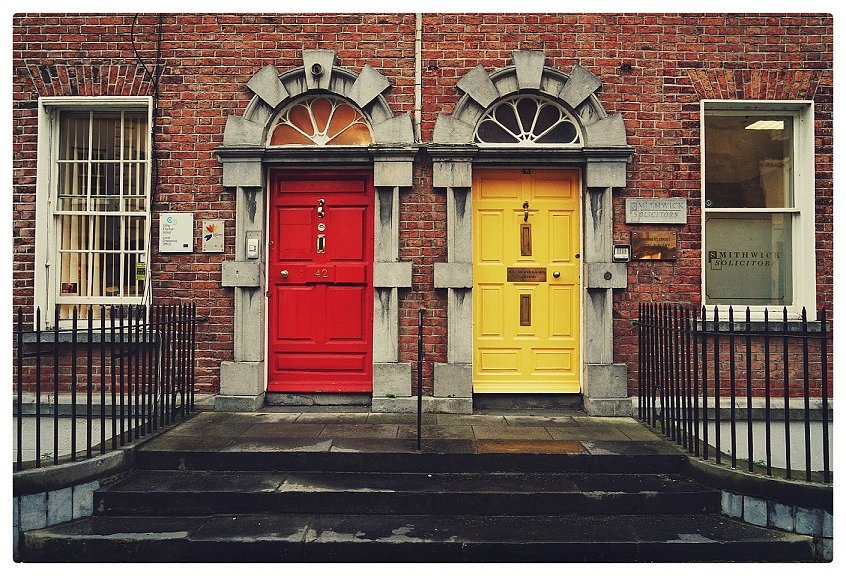 Duży wybór, super efektWiadomo, że wybór nie jest łatwy. Każdy kolejny katalog poleca inne fronty, inne kolory, inne framugi i tekstury. Dlatego nie warto sugerować się zdjęciami z katalogu! Jeżeli Twoje wnętrze ma już określony styl, który chcesz podkreślić - drzwi okna i schody od Ceneo.pl pomogą Ci wybrać odpowiednie ramy i akcenty. Bogata baza produktów gwarantuje odnalezienie odpowiedniego dla Twojego domu rozwiązania,a wszystko to dostępne jest w jednym miejscu.Drzwi okna i schody - na Ceneo.pl z pomocą!Po co więc sobie utrudniać? Jeżeli planujesz remont domu, mieszkania lub jedynie przearanżowanie któregoś z wnętrz - zdecydowanie warto skorzystać z oferty drzwi okna i schody na Ceneo.pl. Po co stres, jeżeli remont może stać się przyjemnością, a późniejsze efekty przyjemne dla oka?